Załącznik Nr 4                                                                                                                                                                                                                    do Zarządzenia Nr 33.2023                                                                                                                                                                            Wójta Gminy Złotów                                                                                                                                                                                                            z dnia 11.05.2023 r.Wniosek o płatność dla beneficjenta końcowego wraz z instrukcją wypełnienia w ramach programu                                   „ Ciepłe Mieszkanie” na terenie Gminy ZłotówPrzed wypełnianiem należy zapoznać się z instrukcją do wniosku o płatnośćINFORMACJE OGÓLNE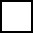 DANE WNIOSKODAWCY     Oświadczam, że od daty złożenia wniosku o dofinansowanie nie dokonałem zbycia lokalu mieszkalnego objętego dofinansowaniem.INFORMACJE O REALIZACJI PRZEDSIĘWZIĘCIAINFORMACJE O ROZLICZENIU PRZEDSIĘWZIĘCIADOKUMENTY ZAKUPU POTWIERDZAJĄCE REALIZACJĘ ZAKRESU RZECZOWEGOPrzedstawiam do rozliczenia dokumenty zakupu zgodnie z wypełnionym zestawieniem dokumentów, które potwierdza poniesienie kosztów kwalifikowanych zgodnie z zakresem rzeczowo finansowym Umowy. Zestawienie dokumentów stanowi załącznik nr 1 do wniosku o płatność.KOSZTY KWALIFIKOWANE, DOTACJANależy wpisać łączną kwotę kosztów kwalifikowanych dla danej kategorii kosztów, wynikającą z dokumentów zakupu ujętych w załączniku nr 1 do wniosku o płatność. W zakresie: Źródła ciepła, instalacje, wentylacja W zakresie: Stolarka okienna i drzwiowa, ocieplenie przegród budowalnychUwaga: wnioskodawca powinien oprócz pozycji kwota kosztów kwalifikowanych podać również liczbę m2 powierzchni wymienianej stolarki. W zakresie: DokumentacjaINFORMACJA O RACHUNKU BANKOWYM DO WYPŁATY DOFINANSOWANIAUwaga: Wypłata kwot dotacji nastąpi na rachunek bankowy beneficjenta końcowego wskazany niżej.Uwaga: Za dzień wypłaty uznaje się dzień obciążenia rachunku bankowego Gminy ZłotówWYMAGANE ZAŁĄCZNIKI DOŁĄCZONE DO WNIOSKU                                                                                                                                                           ● Załącznik nr 1 – zestawienie dokumentów potwierdzających poniesienie kosztów kwalifikowanych,        ● Dokument potwierdzający instalację źródła przez instalatora posiadającego odpowiednie uprawnienia (w tym protokół odbioru prac wykonawcy załącznik nr 2),        ● Dokument potwierdzający trwałe wyłączenie z użytku źródła ciepła na paliwo stałe,        ● Dokumenty potwierdzające spełnienie wymagań technicznych.OŚWIADCZENIAOświadczenie o odpowiedzialności karnejOświadczam, że jest mi znana odpowiedzialność karna, w szczególności za złożenie podrobionego, przerobionego, poświadczającego nieprawdę albo nierzetelnego dokumentu albo złożenie nierzetelnego, pisemnego oświadczenia dotyczącego okoliczności mających istotne znaczenie dla uzyskania dofinansowania wynikająca z art. 297 ustawy z dnia 6 czerwca 1997 roku – Kodeks karny (Tekst jednolity Dz. U.                z 2022 r. poz. 1138, ze zmianami).Oświadczenie o realizacji zakresu rzeczowego w lokalu mieszkalnym objętym dofinansowaniemZakres rzeczowy przedsięwzięcia podlegający rozliczeniu w niniejszym wniosku o płatność odpowiada przeznaczeniu, któremu ma służyć, został zamontowany w lokalu mieszkalnym objętym dofinansowaniem i jest gotowy do eksploatacji.Oświadczenie o spełnieniu warunków ProgramuOświadczam, że wszystkie urządzenia, materiały i usługi przedstawione do rozliczenia w ramach tego wniosku o płatność zostały zrealizowane zgodnie z warunkami Programu i wymaganiami technicznymi określonymi w Regulaminie naboru określającym sposób składania                                       i rozpatrywania wniosków o dofinansowanie w ramach Programu priorytetowego Ciepłe Mieszkanie na terenie gminy Złotów, w tym wszystkie materiały i urządzenia zakupiono oraz zainstalowano jako fabrycznie nowe.-------------------------[data, podpis Beneficjenta końcowego / Pełnomocnika / osób upoważnionych do reprezentacji wspólnoty mieszkaniowej]ROZLICZENIE FINANSOWE PRZEDSIĘWZIĘCIA (WYPEŁNIA GMINA ZŁOTÓW)INSTRUKCJAWYPEŁNIANIA WNIOSKU O PŁATNOŚĆ W RAMACH PROGRAMU „CIEPŁE MIESZKANIE” NA TERENIE GMINY ZŁOTÓWINFORMACJE OGÓLNEW sekcji INFORMACJE O UMOWIE:należy podać numer umowy o dofinansowanie, której dotyczy wniosek,należy zaznaczyć pole   wskazujące, której części Programu dotyczy wniosek (poziom podstawowy,poziom podwyższony, poziom najwyższy),należy podać % powierzchni całkowitej lokalu mieszkalnego wykorzystywanej na prowadzenie działalności gospodarczej, zgodnie             z umową o dofinansowanie. Jeśli nie nastąpiła zmiana, należy przyjąć dane z wniosku o dofinansowanie. Jeśli w lokalu mieszkalnym nie jest prowadzona działalność gospodarcza w rozumieniu Programu, należy wpisać 0.Część A.1. DANE WNIOSKODAWCYW sekcji DANE BENEFICJENTA należy wpisać informacje identyfikujące osobę Beneficjenta końcowego: nazwisko, imię i numer PESEL.Beneficjent końcowy oświadcza, że nie zbył lokalu mieszkalnego objętego dofinansowaniem.INFORMACJE O REALIZACJI PRZEDSIĘWZIĘCIAINFORMACJE O ROZLICZENIU PRZEDSIEWZIĘCIANależy zaznaczyć, że składany wniosek dotyczy przedsięwzięcia zakończonego.Należy podać datę zakończenia przedsięwzięcia. Data ta nie może być późniejsza niż 30.06.2024 r.DOKUMENTY ZAKUPU POTWIERDZAJĄCE REALIZACJĘ ZAKRESU RZECZOWEGOW ramach rozliczenia beneficjent końcowy zobowiązany jest przygotować i załączyć do wniosku zestawienie dokumentów zakupu wraz               z dokumentami zakupu. Zakres informacji, jaki powinien znaleźć się w zestawieniu określa wzór będący załącznikiem nr 1 do wniosku                     o płatność. Należy pamiętać, że:do dofinansowania kwalifikują się koszty zgodne z Regulaminem naboru określającym sposób składania i rozpatrywania wniosków o dofinansowanie w ramach Programu priorytetowego Ciepłe Mieszkanie na terenie gminy Złotów, poniesione nie wcześniej niż data zawarcia umowy o dofinansowanie. W szczególności warunkiem kwalifikowalności kosztów jest spełnienie wymagań technicznych Programu.przez dokumenty zakupu rozumiane są faktury lub inne równoważne dokumenty księgowe, potwierdzające nabycie materiałów, urządzeń lub usług.  Muszą być wystawione na beneficjenta końcowego. B.3 KOSZTY KWALIFIKOWANE, DOTACJATabele B.3.1 – B.3.3 należy uzupełnić, w pozycjach z zakresu rzeczowego, określonego w Umowie dofinansowania, które są rozliczane w ramach wniosku o płatność.Dla każdej kategorii kosztów należy wpisać łączną kwotę kosztów kwalifikowanych, wynikającą z dokumentów zakupu w ramach zestawienia, o którym mowa w pkt B.2.Część B.3.1. W zakresie: Źródła ciepła, instalacje, wentylacja należy wpisać kwotę kosztów kwalifikowanych dla danego przedsięwzięcia wg. dokumentów zakupu oraz sumę wszystkich kosztów kwalifikowanych w zakresie części B.3.1.Część B.3.2. W zakresie: Stolarka okienna, drzwiowaNależy wpisać liczbę szt. stolarki. Powinna być ona zgodna z załączanymi dokumentami (np. opisem faktur, protokołami odbioru prac, etc.). Należy wpisać kwotę kosztów kwalifikowanych wg dokumentów zakupu dla danego przedsięwzięcia oraz sumę kosztów kwalifikowanych          w zakresie części B.3.2.Część B.3.3. W zakresie: DokumentacjaNależy wpisać kwotę kosztów kwalifikowanych wg dokumentów zakupu dla danego przedsięwzięcia oraz sumę kosztów kwalifikowanych                                            w zakresie części B.3.3.Poprzez zaznaczenie właściwego pola Beneficjent końcowy potwierdza, że wszystkie prace objęte dokumentacją projektową zostały zrealizowane do dnia zakończenia realizacji przedsięwzięcia.INFORMACJA O RACHUNKU BANKOWYM DO WYPŁATY DOFINANSOWANIAZgodnie z postanowieniami Umowy o dofinansowanie wypłata dotacji następuje na wskazany rachunek bankowy Beneficjenta końcowego - należy wpisać numer rachunku bankowego Beneficjenta.WYMAGANE ZAŁĄCZNIKI DOŁĄCZONE DO WNIOSKU          Należy dołączyć zgodnie z poniższym wykazem:Zestawienie dokumentów potwierdzających poniesienie kosztów kwalifikowalnych wg wzoru stanowiącego zał. nr 1 do niniejszego wniosku wraz z kopiami faktur lub innych równoważnych dokumentów księgowych, potwierdzających nabycie materiałów, urządzeń lub usług (potwierdzone przez beneficjenta końcowego za zgodność z oryginałem). Dokument potwierdzający instalację źródła przez instalatora posiadającego odpowiednie uprawnienia - protokół sporządzony przez kominiarza w zakresie prawidłowego działania kanałów spalinowych i wentylacyjnych lub protokół ze sprawdzenia szczelności instalacji w przypadku kotłów gazowych oraz protokół odbioru stanowiący zał. nr 2 do niniejszego wniosku o płatność.Dokument potwierdzający trwałe wyłączenie z użytku źródła ciepła na paliwo stałe. Potwierdzeniem trwałego wyłączenia z użytku źródła ciepła na paliwo stałe jest imienny dokument zezłomowania / karta przekazania odpadu/formularz przyjęcia odpadów metali.  W przypadku pieców kaflowych i innych źródeł ciepła, które nie podlegają zezłomowaniu, należy przedstawić odpowiedni protokół kominiarski wydany przez mistrza kominiarskiego, potwierdzający trwałe odłączenie od przewodu kominowego. Dokumenty potwierdzające spełnienie wymagań technicznych określonych w Regulaminie naboru określającym sposób składania i rozpatrywania wniosków o dofinansowanie w ramach programu priorytetowego Ciepłe Mieszkanie na terenie Gminy Złotów       w tym m.in.: Karta produktu i etykieta energetyczna potwierdzające spełnienie wymagań dotyczących klasy efektywności energetycznej dla następujących kategorii kosztów:źródła ciepła na paliwo stałe (kocioł na pellet o podwyższonym standardzie);pompy ciepła powietrze/woda;pompy ciepła powietrze/powietrze;kotła gazowego kondensacyjnego;wentylacji mechanicznej z odzyskiem ciepła.Karta produktu lub inny dokument dla okien i drzwi potwierdzający spełnienie wymagań technicznych określonych                                    w rozporządzeniu Ministra Infrastruktury z dnia 12 kwietnia 2002 r. w      sprawie      warunków      technicznych, jakim      powinny      odpowiadać       budynki   i ich usytuowanie (tj. Dz. U. z 2019 r. poz. 1065 z późn. zm.), obowiązujących od 31 grudnia 2020 roku.Certyfikat/świadectwo potwierdzające: spełnienie wymogów dotyczących ekoprojektu (ecodesign), tzn. spełnienie co najmniej wymagań określonych w rozporządzeniu Komisji (UE) 2015/1189 z dnia 28 kwietnia 2015 r. w sprawie wykonania Dyrektywy Parlamentu Europejskiego i Rady 2009/125/WE w odniesieniu do wymogów dotyczących ekoprojektu dla kotłów na paliwa stałe (Dz. Urz. UE L 193 z 21.07.2015, s. 100), w przypadku zakupu źródła ciepła na paliwo stałe (kocioł na pellet o podwyższonym standardzie).Dokumentacja projektowa, jeżeli stanowi koszt kwalifikowany zgodnie z umową o dofinansowanie i jest rozliczane we wniosku     o płatność.	OŚWIADCZENIAW tej części zostały umieszczone oświadczenia Wnioskodawcy warunkujące wypłatę dofinansowania. Podpisanie wniosku o płatność jest potwierdzeniem ich złożenia, w takim zakresie, w jakim dotyczą one danych podanych we wniosku o płatność.Wniosek o płatność należy wypełnić komputerowe lub odręcznie, a następnie:opatrzyć go podpisem własnoręcznym Wnioskodawcy i dostarczyć wraz z załącznikami w formie papierowej do sekretariatu Urzędu Gminy, ul. Leśna 7, 77-400 Złotów. Wniosek o płatność składany w formie papierowej może zostać podpisany i złożony przez Pełnomocnika Wnioskodawcy. W takim przypadku do formy papierowej wniosku należy dołączyć oryginał pełnomocnictwa sporządzony jako dokument w formie papierowej i opatrzony własnoręcznym podpisem (jeśli pełnomocnictwo nie zostało złożone wcześniej).ROZLICZENIE FINANSOWE PRZEDSIEWZIĘCIA (WYPEŁNIA GMINA ZŁOTÓW)           Część wypełniana Gmina Złotów.Załącznik Nr 2 do wniosku o płatność w ramach Programu „Ciepłe Mieszkanie” na terenie Gminy Złotów                                                                                                                Protokół odbioru prac wykonawcyw ramach Programu Ciepłe Mieszkanie na terenie Gminy Złotów  A. DANE OGÓLNE B. ZAKRES WYKONANYCH PRAC - zgodnie z zestawieniem rzeczowo – finansowym  Oświadczenia Wykonawcy:  	 Stwierdzam, że prace objęte protokołem, zostały wykonane zgodnie z obowiązującymi przepisami prawa, w tym prawa budowlanego i obowiązującymi Polskimi Normami oraz dokumentacją projektową (jeśli dotyczy),  Zakres rzeczowy prac objęty niniejszym protokołem odpowiada przeznaczeniu, któremu ma służyć, został zamontowany i uruchomiony w lokalu mieszkalnym znajdującym się pod adresem wskazanym powyżej         w pkt A i jest gotowy do eksploatacji. Odbiorca prac otrzymał gwarancję jakości producenta dla urządzeń objętych niniejszym protokołem. Obiorca prac otrzymał odpowiednie certyfikaty/świadectwa, etykiety/karty produktu/atesty wyrobów budowlanych i urządzeń. Wszystkie urządzenia oraz materiały, które wskazano w niniejszym protokole zostały zamontowane jako fabrycznie nowe, dopuszczone do obrotu oraz w przypadku, gdy wynika to z obowiązujących przepisów prawa - posiadają deklaracje zgodności urządzeń z przepisami z zakresu bezpieczeństwa produktu (oznaczenia „CE” lub „B”). Oświadczam, że informacje zawarte w protokole odbioru prac, są prawdziwe oraz zgodne ze stanem faktycznym i prawnym. Znane mi są skutki składania fałszywych oświadczeń, wynikające z art.297 § 1 ustawy z dnia 6 czerwca 1997r. Kodeks karny.  .....................................................................................  (czytelny podpis Wykonawcy, pieczęć, data) Oświadczenia Beneficjenta:  Posiadam stosowne uprawnienia/kwalifikacje do zamontowania i uruchomienia nowego źródła ciepła objętego Programem Ciepłe Mieszkanie na terenie Miasta Mysłowice” (dotyczy przypadku, gdy Beneficjent własnymi siłami montuje i uruchamia zakupione z Programu źródło ciepła).  Stwierdzam, że prace objęte protokołem, zostały wykonane zgodnie z umową z wykonawcą /zamówieniem i dokonałem ich odbioru bez zastrzeżeń. Oświadczam, że cały zakres rzeczowy prac objęty niniejszym protokołem dotyczy lokalu mieszkalnego,           w którym realizowane jest przedsięwzięcie objęte dofinansowaniem w ramach Programu Ciepłe Mieszkanie na terenie Miasta Mysłowice i należy do zakresu rzeczowego tego przedsięwzięcia. Oświadczam, że otrzymałem od wykonawcy certyfikaty/świadectwa, etykiety/karty produktu/atesty wyrobów budowlanych i urządzeń.  Oświadczam, że informacje zawarte w protokole odbioru prac są prawdziwe oraz zgodne ze stanem faktycznym i prawnym. Znane mi są skutki składania fałszywych oświadczeń, wynikające z art. 297 § 1 ustawy z dnia 6 czerwca 1997r. Kodeks karny.                                                                                    .....................................................................................                                                                                                                                (czytelny podpis Beneficjenta, data) Wniosek o płatność 	w ramach programu „Ciepłe Mieszkanie” na terenie Gminy Złotów	Informacje o umowieInformacje o umowieInformacje o umowieInformacje o umowieNumer umowy o dofinansowanie, której dotyczy wniosekNumer umowy o dofinansowanie, której dotyczy wniosekNumer umowy o dofinansowanie, której dotyczy wniosekDotyczyPODSTAWOWEGOpoziomudofinansowaniaPODWYŻSZONEGO poziomu dofinansowaniaNAJWYŻSZEGO poziomudofinansowania% powierzchni całkowitej wykorzystywanej na prowadzenie działalności gospodarczej% powierzchni całkowitej wykorzystywanej na prowadzenie działalności gospodarczej% powierzchni całkowitej wykorzystywanej na prowadzenie działalności gospodarczejDane BeneficjentaDane BeneficjentaDane BeneficjentaDane BeneficjentaNazwiskoImięPESEL    Oświadczam, że przedsięwzięcie zostało zakończone    Oświadczam, że przedsięwzięcie zostało zakończoneData zakończenia przedsięwzięcia (data wystawienia ostatniej faktury lub równoważnego dokumentu księgowego lub innego dokumentu potwierdzającego wykonanie prac)Lp.Koszty kwalifikowaneKwota kosztów kwalifikowanych wg dokumentów zakupu1.Pompa ciepła powietrze/woda2.Pompa ciepła powietrze/powietrze3.Kocioł gazowy kondensacyjny4.Kocioł na pellet drzewny o podwyższonym standardzie5.Ogrzewanie elektryczne6.Instalacja centralnego ogrzewania oraz instalacja ciepłej wody użytkowej7.Podłączenie lokalu do efektywnego źródła ciepła w budynku8.Wentylacja mechaniczna z odzyskiem ciepłaSumaSumaLp.Koszty kwalifikowaneLiczba szt. stolarki (którychdotyczą dokumenty zakupu)Kwota kosztów kwalifikowanych wgdokumentów zakupu1.Stolarka okienna2.Stolarka drzwiowaSumaSumaSumaLp.Koszty kwalifikowaneKwota kosztów kwalifikowanych wg dokumentów zakupu1.Dokumentacja projektowaSumaSumaOświadczam, że wszystkie prace będące przedmiotem dokumentacji projektowej, zostały zrealizowane do dnia zakończenia realizacji przedsięwzięcia.Rachunek bankowy Beneficjenta do wypłaty dotacjiRachunek bankowy Beneficjenta do wypłaty dotacjiNumer rachunku bankowegoWyliczona kwota dotacji do wypłaty w ramach wniosku, z uwzględnieniem obniżenia z tytułu prowadzenia działalności gospodarczej (jeśli dotyczy)Zatwierdzona kwota dotacji do wypłaty w ramach wnioskuDataPodpis akceptującegoZałącznik nr 1 do wniosku o płatność w ramach Programu „Ciepłe Mieszkanie” na terenie Gminy Złotów.                                                Zestawienie dokumentów potwierdzających poniesienie kosztów kwalifikowanychLp.Nazwa wystawcy dokumentu lub NIP wystawcy dokumentuNumer faktury lubinnego równoważnego dokumentu księgowegoData wystawienia dokumentuKwota dokumentu brutto [zł]Kwota kosztu kwalifikowanego [zł]Data zapłatyNr pozycji z zestawienia rzeczowo-finansowego do Umowy123…Numer umowy o dofinansowanie/numer wniosku o dofinansowanie  Data i miejsce sporządzenia protokołu  Termin wykonania prac (wpisać datę rozpoczęcia i zakończenia) Data rozpoczęcia  Data zakończenia Adres budynku/lokalu mieszkalnego w którym wykonano prace Nazwa i adres wykonawcy prac (pieczęć firmowa wykonawcy) Imię i nazwisko odbiorcy prac (Beneficjenta)  Demontaż źródła ciepła  Liczba wyłączonych z użytku źródeł ciepła na paliwo stałe Rodzaje wyłączonych z użytku nieefektywnych źródeł ciepła na paliwo stałe (np. kominek, piec kaflowy, kocioł na węgiel, biomasę, piec wolnostojący typu koza, trzon kuchenny) Liczba wyłączonych z użytku źródeł ciepła na paliwo stałe Zakup i montaż nowego źródła ciepła Zakup i montaż nowego źródła ciepła Zakup i montaż nowego źródła ciepła Rodzaj nowego źródła ciepła – wpisać zgodnie z kategorią kosztów kwalifikowanych Rodzaj nowego źródła ciepła – wpisać zgodnie z kategorią kosztów kwalifikowanych Producent Producent Model Moc TAK/NIE/NIE DOTYCZY W przypadku kotła na pellet drzewny o podwyższonym standardzie potwierdzam, że: W przypadku kotła na pellet drzewny o podwyższonym standardzie potwierdzam, że: W przypadku kotła na pellet drzewny o podwyższonym standardzie potwierdzam, że: • kocioł przeznaczony jest wyłącznie do spalania biomasy w formie pelletu drzewnego, kocioł przeznaczony jest wyłącznie do spalania biomasy w formie pelletu drzewnego, • zamontowany kocioł nie jest urządzeniem wielopaliwowym, zamontowany kocioł nie jest urządzeniem wielopaliwowym, • zamontowany kocioł posiada jedynie automatyczny podajnik paliwa, zamontowany kocioł posiada jedynie automatyczny podajnik paliwa, • zamontowany kocioł nie posiada rusztu awaryjnego lub przedpaleniska, zamontowany kocioł nie posiada rusztu awaryjnego lub przedpaleniska, Podłączenie lokalu do efektywnego źródła ciepła w budynku (w tym do węzła cieplnego znajdującego się w budynku), zakup i montaż instalacji centralnego ogrzewania oraz instalacji ciepłej wody użytkowej, wentylacji mechanicznej z odzyskiem ciepła.  Model, moc, producent (dotyczy urządzeń wchodzących w skład c.o/c.w. u oraz urządzeń dotyczących wentylacji)  Liczba podstawowych elementów np. grzejników / urządzeń / instalacji  Rodzaj zamontowanej instalacji  Model, moc, producent (dotyczy urządzeń wchodzących w skład c.o/c.w. u oraz urządzeń dotyczących wentylacji)  Liczba podstawowych elementów np. grzejników / urządzeń / instalacji  np.: pompa ciepła cwu [model, moc, producent]  instalacja wentylacji mechanicznej z odzyskiem ciepła [producent, model centrali] nowe grzejniki/ogrzewanie podłogowe [liczba szt.] itp. Zakup i montaż stolarki okiennej i drzwiowej  Powierzchnia stolarki [m2]  Stolarka okienna lub drzwiowa została zamontowana w pomieszczeniach ogrzewanych i spełnia wymagania techniczne dla przenikalności cieplnej określone w rozporządzeniu Ministra Infrastruktury z dnia 12 kwietnia 2002 r. w sprawie warunków technicznych, jaki powinny odpowiadać budynki i ich usytuowanie (wpisać TAK lub NIE)  Stolarka okienna Stolarka drzwiowa  